ALLEGATO B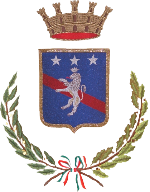 CITTÀ DI POTENZAUnità di Direzione Manutenzioni del Patrimonio e ViabilitàUfficio ViabilitàAVVISO DI MANIFESTAZIONE DI INTERESSE FINALIZZATO ALL’INDIVIDUAZIONE DI OPERATORI ECONOMICI INTERESSATI A PARTECIPARE AD UNA PROCEDURA NEGOZIATA SENZA PREVIA PUBBLICAZIONE DEL BANDO DI GARA PER LA REALIZZAZIONE  DEL PROGETTO di “Lavori di messa in sicurezza e miglioramento - Ripristino funzionale tratti stradali di ingressi alla città”CUP: B37H20000730002DOMANDA  DI  PARTECIPAZIONEIl sottoscritto  		C.F.  						nato il  						a	 								in qualità di 				Dell’Impresa/Ditta/Società			 	Con sede in  				Via  							CAP  								Tel.  							Fax  								E-mail  						FORNISCE LE SEGUENTI DICHIARAZIONI:di non incorrere in nessuno dei motivi di esclusione di cui all’art. 80 del Codice Contratti;di non trovarsi nella causa di esclusione di cui all’art. 53, comma 16-ter, del d.lgs. del 2001 n. 165;di essere iscritto nel registro delle Imprese della Camera di Commercio, Industria, Agricoltura, Artigianato di 					ed attesta i seguenti dati:Denominazione esatta: …..…………………………………………………………………………………………………...N. e data iscrizione alla CCIAA: ……………………………………………………………………………………………..Forma giuridica: ………………………………………………………………………………………………………Oggetto sociale: ………………………………………………………………………………………………………di avere preso conoscenza della tipologia delle prestazioni e dei requisiti richiesti per il loro affidamento e la successiva esecuzione e di avere preso conoscenza delle condizioni espresse nell’Avviso di manifestazione di Interesse ossia di essere in possesso della attestazione SOA OG3 classifica II o superiore;di aver preso conoscenza e di accettare senza riserva alcuna le condizioni e i requisiti di cui all’Avviso di manifestazione di Interesse:il servizio avrà la durata di 90 giorni naturali e consecutivi a decorrere dal verbale di consegna dei lavori;finalizzate all’adesione alla manifestazione di cui all’oggetto in qualità di: (barrare la casella relativa all’opzione pertinente)Impresa singolaConsorzio (indicare la o le impresa/e consorziata/e in sede di offerta)Impresa Capogruppo di raggruppamento temporaneo (produrre unitamente a questa dichiarazione anche la dichiarazione della/e mandanti, nonché prospetto indicante i componenti del raggruppamento e se costituito o costituendo)Impresa mandante di raggruppamento temporaneo (produrre unitamente a questa dichiarazione anche la dichiarazione della capogruppo, nonché prospetto indicante i componenti del raggruppamento e se costituito o costituendo)Altro (indicare la tipologia):  	LUOGO e DATA TIMBRO E FIRMA...........................…….......................N.B. La dichiarazione deve essere corredata da fotocopia, non autenticata, di documento di identità del sottoscrittore.